Župa Presvetog Srca Isusova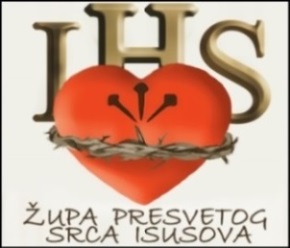 Palmotićeva 31, ZagrebŽUPNI LISTIĆ broj 35524. travnja 2022.BIJELA NEDJELJA   iliNEDJELJA BOŽANSKOG MILOSRĐAEvanđelje: Iv 20, 19-31Kad bî uvečer onoga istog dana, prvog u tjednu, dok su učenici u strahu od Židova bili zatvorili vrata, dođe Isus, stane u sredinu i reče im: „Mir vama!“ To rekavši, pokaza im svoje ruke i bok. I obradovaše se učenici vidjevši Gospodina. Isus im stoga ponovno reče: „Mir vama! Kao što mene posla Otac i ja šaljem vas.“ To rekavši, dahne u njih i kaže im: „Primite Duha Svetoga. Kojima otpustite grijehe, otpuštaju im se; kojima zadržite, zadržani su im.“ Ali Toma zvani Blizanac, jedan od dvanaestorice, ne bijaše s njima kad dođe Isus. Govorili su mu dakle drugi učenici: „Vidjeli smo Gospodina!“ On im odvrati: „Ako ne vidim na njegovim rukama biljeg čavala i ne stavim svoj prst u mjesto čavala, ako ne stavim svoju ruku u njegov bok, neću vjerovati.“ I nakon osam dana bijahu njegovi učenici opet unutra, a s njima i Toma. Vrata bijahu zatvorena, a Isus dođe, stade u sredinu i reče: „Mir vama!“ Zatim će Tomi: „Prinesi prst ovamo i pogledaj mi ruke! Prinesi ruku i stavi je u moj bok i ne budi nevjeran nego vjeran.“ Odgovori mu Toma: „Gospodin moj i Bog moj!“ Reče mu Isus: „Budući da si me vidio, povjerovao si. Blaženi koji ne vidješe, a vjeruju!“ Isus je pred svojim učenicima učinio i mnoga druga znamenja koja nisu zapisana u ovoj knjizi. A ova su zapisana da vjerujete: Isus je Krist, Sin Božji, i da vjerujući imate život u imenu njegovu. KomentarU ovom evanđelju dolaze do izražaja tri temeljna općenita ljudska duhovna stanja: strah, sumnja i spoznaja grijeha. Učenici su se bojali, Toma je sumnjao, svu su se osjećali grješnicima. Na ta temeljna ljudska, duševna stanja odgovara Isus: daje mir svojim zastrašenim učenicima, sigurnost vjere sumnjičavom Tomi, a oproštenje grijeha svima. Isus je i danas takav, jer i danas nas ta ista stanja muče: bojimo se, sumnjamo i muči nas svijest o vlastitoj grješnosti. Čega se danas bojimo? Bolesti, smrti, nesreće, siromaštva, (covida, rata…). Isus nam govori isto što i svojim učenicima: „Mir vama.“ U što danas sumnjamo? U dobrotu, ljubav, vjernost, u dobru volju ljudi. Isus govori i nama isto što i Tomi: „Vjeruj i ne budi nevjernik.“ Što nas danas muči? Spoznaja o grijehu: imamo mnogo pogrešaka, grijeha, mnogi uvrijede nas a i mi uvrijedimo druge. Isus nam govori isto što je rekao i svojim učenicima: „U Duhu Svetom oprošteni su vam grijesi.“ Nedjelja Božjeg milosrđa podsjeća nas da Bog poznaje naše najtajnije strahove, brige i duševne muke, i stoga mu možemo mirno povjeriti svoj život. Ukinuta je većina protupandemijskih mjera ni u crkvi više nisu obvezne maske kao ni ograničenje u broju okupljenih. U ponedjeljak se nastavlja župni vjeronauk po uobičajenom rasporedu kao i sve druge redovite aktivnosti. U subotu 30. travnja s početkom u 11.30 svečano ćemo prenijeti relikvije bl. Ivana Merza u sadašnji bogoslužni prostor dvoranu - crkvu. Nakon toga slijedi redovita sv. misa u 12 sati. Svakog ponedjeljka molimo krunicu za obitelji i prestanak pandemije u 20 sati na Kamenitim vratima. Krizma u našoj župi će ove godine biti na svetkovinu Duhova, tj. u nedjelju 5. lipnja u 9 sati. Termin Prve pričesti u našoj župi je 22. svibnja. Pod sv. misom u 9 sati.Nedjelja (24. 4.) NEDJELJA BOŽANSKOG MILOSRĐA sv. Mučenici armenskog genocida, Armenija, 1915.–1918.Ponedjeljak (25.4.)  Marko Evanđelist – Petar Betancur – Robert Anderton i Vilim Marsden, mučeniciUtorak (26.4.)  Kleto papa – Bazilej b. – Stanislav Kubista muč.Srijeda (27.4.)  Bl. Ozana Kotorska – sv. Šimun, biskup i mučenik, po predaji sin Kleofe i rođak Spasitelja po tijelu.Četvrtak (28.4.)  Petar Chanel mučenik – Ljudevit Grignon Monfort. – Ivana Beretta MollaPetak(29.4.) Katarina Sijenska, crkvena naučiteljica i zaštitnica Europe – Tihik, Pavlov učenikSubota (30.4.) Pio V. papa – Josip Benedikt Cotolengo – Maria Guyart Martin, udovica, uršulinka i utemeljiteljicaNedjelja (1.5.) ČETVRTA NEDJELJA PO USKRSU.  sv. Marko evanđelist,  1. st.  Opširnije o svetcima vidi ovdje: http://ivanmerz.hr/katolicki-kalendar-prema-rimskom-martirologiju/„Proveo sam od Velike srijede do danas u St. Gabrielu kraj Mödlinga. Bio je to moj najljepši Uskrs…  Sjajno pjevanje lamentacija, pa divna misa Velikog četvrtka sa svojim veseljem i sv. Pričesti unutar svečane mise upravo onako kao kada je Isus ustanovio presv. Euharistiju. Na Veliki Petak otkrivenje križa te trpljenje Križnoga puta potresali su mojom dušom. U subotu opet ono silno veselje nad uskrsnulim Spasiteljem koje je tako divan izražaj našlo u liturgiji.“(Ivan Merz, Duhovne vježbe u St. Gabrielu, Dnevnik, Uskrsni ponedjeljak, 5.4.1920. - Imao tada: 23g.)Bijela nedjeljaDanas je Mali Uskrs, Mladi Uskrs, Bijela nedjelja ili nedjelja Božanskog Milosrđa, prva nedjelja nakon Uskrsa, dan kada se Isus ukazao svojim učenicima. Mali je Uskrs obično posvećen djeci i dječjim aktivnostima te nas simbolično podsjeća da svake nedjelje slavimo Isusovo uskrsnuće, odnosno koliko je važno slaviti svaku nedjelju kao dana zajedništva s Bogom i ljudima. Zato ovaj obiteljski blagdan simbolizira potrebu da se svaka nedjelja proslavlja u obiteljskom zajedništvu. Bijelom nedjeljom završava osmodnevna proslava najvećeg kršćanskog blagdana, Uskrsa. Riječ je o vrlo starom blagdanu, koji svoje korijene ima u ranokršćanskoj tradiciji i liturgiji. Novokrštenici su odlagali bijele haljine, i oblačili svoju svakodnevnu odjeću. U prvim kršćanskim vremenima nije bilo krštenja u svako doba godine, nego se krstilo se jednom godišnje, na vazmenom bdijenju. Novokrštenici su tom prilikom dobivali bijelu odjeću, simbol nevinosti i oproštenja grijeha. Tu su odjeću nosili punih osam dana, da bi je na današnju svetkovinu u crkvi odlagali i vraćali se svakodnevnom životu i redovitoj odjeći.Danas slušamo odlomak iz Ivanova evanđelja koji govori o Isusovu ukazanju učenicima dva puta, na sam Uskrs i osam dana nakon njega. Apostol Toma nije bio nazočan na prvom ukazanju te nije u njega povjerovao. Prilikom drugog ukazanja Toma je bio s ostalim učenicima, te mu Isus daje dokaze svoje prisutnosti i daje nam svima snažnu poruku: „Blaženi koji ne vidješe, a vjeruju!“ Svi smo mi ljudi često ograničeni u svojoj vjeri, tražimo znakove i dokaze Božje prisutnosti, živeći u svijetu u kojem neki ljudi daju sebi za pravo upravljati tuđim životima kao da su gospodari života i smrti. Ovozemaljski život nam stalno donosi iskušenja, bolesti, ratove, smrti bliskih osoba... U strahu, boli i neizvjesnosti bojimo se slijediti nadu koju nam je donio uskrsli Krist. Umjesto traženja dokaza i očekivanja čuda, nađimo utjehu u vjeri u Uskrs i nađimo mir u srcu u očekivanju vječnog života opet zajedno i s Bogom u radosti življenja.Antonija Blažina2. U S K R S N A – NEDJELJA BOŽANSKOG MILOSRĐA  –  24. T R A V N J A  2022.USKRSNI TJEDAN    25. - 30. IV.Želite li da i drugi župljani, znanci ili prijatelji župni listić primaju e-poštom? Predložite im da pošalju e-poštu s naslovom „Želim ŽL e-poštom“ na info@ok-merz.hr   Ako ne želite primati župni listić učinite to na istu e-adresu.OBAVIJESTI
KROZ SVETI TJEDAN SE SPOMINJEMOMISLI  BLAŽENOGA  IVANA  MERZAS   V   E   T   E     M   I   S   ES   V   E   T   E     M   I   S   E                         I    S    P    O    V    I    J    E    D    A    N    J    E                         I    S    P    O    V    I    J    E    D    A    N    J    E                         I    S    P    O    V    I    J    E    D    A    N    J    EVRIJEMEMISNIKVRIJEME DVORANA 1DVORANA 27:00P. ŠESTAK6:45 – 8:30P. SABOLIĆ8:00P. ŠTANFEL9:30P. MATIĆ8:30 – 10:00P. JUNUŠIĆP. RUBINIĆ11:00P. KOČIŠ10:30 – 12:00P. JOZIĆP. ŠESTAK12:15P. NODILO12:00 – 13:00P. ROŽMARIĆP. MATIĆ17:00P. JUNUŠIĆ16:30 – 18:00P. NODILOP. NAGY19:00P. JOZIĆ18:30 – 20:00P. BILIĆP. KOČIŠSVETE MISESVETE MISE               I    S    P    O    V    I    J    E    D         D    V    O    R    A    N    A    1 - A               I    S    P    O    V    I    J    E    D         D    V    O    R    A    N    A    1 - A               I    S    P    O    V    I    J    E    D         D    V    O    R    A    N    A    1 - A               I    S    P    O    V    I    J    E    D         D    V    O    R    A    N    A    1 - A               I    S    P    O    V    I    J    E    D         D    V    O    R    A    N    A    1 - A               I    S    P    O    V    I    J    E    D         D    V    O    R    A    N    A    1 - A               I    S    P    O    V    I    J    E    D         D    V    O    R    A    N    A    1 - ASATMISNIKISPOVIJEDPONEDJELJAKUTORAKSRIJEDAČETVRTAKPETAKSUBOTA6:00P. NODILO6:30 – 8P. BILIĆP. BILIĆP. BILIĆP. BILIĆP. BILIĆP. BILIĆ7:00P. JUNUŠIĆ8:00P. MATIĆ8 – 9:30P. RUBINIĆP.SABOLIĆP.SABOLIĆP. RUBINIĆP. RUBINIĆP.RUBINIĆ9:00P. VLAH12:00P.SABOLIĆ11:30–13P.ROŽMARIĆP.ŠTANFELP.ŠTANFELP.ROŽMARIĆP.ROŽMARIĆP.ROŽMARIĆ18:30P. JOZIĆ18–19:30P. NAGYP. NAGYP. NAGYP.ŠTANFELP.ŠTANFELP. NAGY